Name of journal: World Journal of Gastroenterology ESPS Manuscript NO: 11134Columns: case reportTransanal endoscopic microsurgery: The first attempt in treatment of rectal amyloidomaSharma R et al. Localized rectal amyloidma excision with TEM Richa Sharma, Virgilio V GeorgeRicha Sharma, Virgilio V George, Department of General Surgery, School of Medicine, Indiana University, Indianapolis, IN 46202, United StatesAuthor contributions: Sharma R and George VV contributed equally to this work.Correspondence to: Virgilio V George, MD, Department of General Surgery, School of Medicine, Indiana University, 545 Barnhill Dr, EH 202, Indianapolis, IN 46202, United States. vigeorge@iupui.eduTelephone: +1-317-2787778 Fax: +1-317-9885323Received: May 6, 2014 Revised: June 26, 2014 Accepted: August 13, 2014Published online: Abstract Localized amyloidosis is characterized by amyloid protein deposition restricted to one organ or tissue without systemic involvement. Gastrointestinal manifestations of localized amyloidoma are unusual, which makes amyloidoma restricted to the rectum a very rare diagnosis requiring a high index of suspicion. We present a rare account for rectal amyloidoma with an unusual presentation of obstructive symptoms and its treatment using a sophisticated surgical modality, transanal endoscopic microsurgery (TEM), which resulted in complete excision of the lesion without hospitalization and complications. The successful treatment for this rectal amyloidoma using TEM emphasizes the need to broaden its application in the treatment of various rectal lesions while preserving organ function and decreasing recurrence.© 2014 Baishideng Publishing Group Inc. All rights reserved.Key words: Transanal endoscopic microsurgery; Transanal endoscopic microsurgery; amyloidoma; localized amyloidosis; rectal amyloidoma Core tip: This case represents the first transanal endoscopic microsurgery (TEM) approach for full-thickness excision to treat organ restricted amyloidosis of the rectum, a very rare entity requiring high suspicion for diagnosis and treatment. Although TEM is the preferred modality to treat early rectal cancers and rectal adenomas, it should also be considered for other benign and non-advanced rectal lesions, such as localized amyloidoma. TEM is a less invasive procedure that provides lower morbidity and mortality by decreasing incidence of local recurrence and complications while preserving rectal continence and function. Sharma R, George VV. Transanal endoscopic microsurgery: The first attempt in treatment of rectal amyloidoma. World J Gastroenterol 2014; In pressIntroduction Amyloidosis is a rare group of disorders with an annual incidence of eight patients per million and is characterized by pathological deposition of fibrillar protein named amyloid, which disrupts organ structure and function[1]. The diagnosis of amyloidosis requires a high index of suspicion since the symptoms are nonspecific and may involve a single or multiple organ systems. Additionally, slow progression of the disease often delays diagnosis causing limited or palliative treatments. The manifestation of amyloidosis can be classified as primary, secondary, localized, or familial with prognosis varying in regards to the specific type of disease process[2,3]. Localized amyloidosis, an extremely rare condition, is limited to a single organ. Furthermore, systemic features such as urinary and serum monoclonal proteins and/or clonal plasma cells in the bone marrow are absent making diagnosis difficult. Common sites of organ-restricted deposition include respiratory[4,5], genitourinary tract[6,7], in addition to, skin and soft tissue[8,9]. The mechanism underlying the formation of a localized amyloidoma remains poorly understood. De novo amyloid production[10], in addition to, local plasmocytosis in chronic inflammatory diseases[6,11] have been proposed for tissue restricted amyloidoma. Additionally, localized amyloid has been found to arise from certain fibrillary proteins produced by neoplasms such as calcitonin in medullary thyroid carcinoma[12,13], amylin in insulinoma[14] or prolactin in prolactinoma[15,16]. Localized amyloidoma of the gastrointestinal tract is extremely unusual. All reported cases affecting the large bowel presented clinically with lower gastrointestinal bleeding[17-20]. Rarely amyloid of the colon produces a mass lesion causing obstructive symptoms[21]. Only two cases have been described in literature for rectal amyloidoma[22,23]. This case study is a rare account of the presentation of rectal amyloidoma and its surgical resection using an older but sophisticated surgical device, transanal endoscopic microsurgery (TEM).  CASE REPORTA 66-year-old Caucasian male with past medical history of diabetes mellitus type II, hypertension, hyperlipidemia, and obstructive sleep apnea presented with unusual lower abdominal pain in September 2013. On digital rectal examination, the lesion was easily graspable and characterized as a hard, lobulated mass at the dentate line. computed tomography scan was obtained, which showed a thickening of the left lower rectal wall with adjacent free gas due to the local perforation of the amyloidoma (Figure 1). A follow up colonoscopy found an irregular, poor defined, semi circumferential rectal mass occupying about 50% of the rectal lumen located 2 cm from the dentate line and biopsy of the mass was taken. Pathology evaluation demonstrated abnormal deposit, which was found to be positive for congo red stain and was confirmed to be a rectal amyloidoma. No personal or family history of amyloid diseases or chronic inflammatory diseases was reported. Proper workup was performed to assess for systemic amyloidosis. Serum blood count, comprehensive metabolic panel, coagulation studies, and liver and kidney function tests were all within standard limits. Serum total protein, albumin, alpha-1 globulin, alpha-2 globulin, beta globulin, and gamma globulin were normal. Urine analysis revealed a low level of monoclonal peak is present on electrophoretogram but was too small to quantitate and immunofixation yielded no abnormal bands. Furthermore, serum free kappa and free lambda protein levels were within regular limits resulting in a normal free kappa:lambda ratio of 1.02 (0.26-1.65). Chest X-ray, electrocardiogram, and echocardiogram showed no findings. Conclusively, work up was negative for systemic amyloidosis.Amyloidoma of the rectum is an extremely rare rectal tumor. Lesions this low and of this size are more commonly treated by radical surgical intervention (low anterior resection or abdominal perineal resection) to achieve negative margins and evaluate the lymphovascular system for invasion. Due to the benign behavior of localized amyloid tumors, we offered the patient a local excision with a TEM. Surgical technique and post-operative courseTEM includes an adjustable, multi-port proctoscope combined with CO2 mediated insufflation for optimal exposure of the rectum. This closed in-vivo system is then connected to a stereoscopic angulated optical system, which allows visualization and projection on a screen with higher resolution capabilities. Briefly, for this case, the patient was placed in a lithotomy position. After examination of the rectum with a rigid, beveled, proctoscope, patient was positioned appropriately to localize the lesion inferiorly. The TEM device was connected to the anesthesia table. The TEM proctoscope was advanced to visualize the lesion in the left posterior aspect of the rectum at the inferior part of the TEM proctoscope (Figure 2A). Insufflation of CO2 was started. The diameter of the patient’s rectum was too large to keep the lesion in the center, which led to mobilization of the lesion 1 cm distally and using this edge as a handle in order to allow optimal exposure for full thickness excision of the rectal wall using the monopolar cautery. After establishing the posterior dissection, we advanced in the mesorectal fat where the mass was divided full-thickness circumferentially from left and right and lastly, proximal aspect (Figure 2B). Small bleeding was controlled with the cautery device. The mass was completely excised, margins were obtained, and specimen was sent for pathology (Figure 3A). The defect was left open due to the large size and the lack of bleeding after cautery, in addition to, decreasing the likelihood of complications such as abscess formation and increased pain that have occurred in previous TEM cases when closing the defect. Post-operatively, the patient did not have any bleeding from the surgical site and was able to go home the same day of surgery after recovering from anesthesia. Patient was gas incontinent for 2 wk post-operatively but resumed normal bowel habits afterwards without any local recurrence thus far. Findings of the histopathological report revealed acellular, homogenous, eosinophilic material underlying benign colonic mucosa positive for congo red stain and identified as local rectal amyloidoma (Figure 3B). Small fibers of the internal sphincter were also noted within the specimen (figure not shown). Discussion Many classifications have emanated for Amyloidosis over the years due to the advancement in knowledge for the disease process. Amyloidosis can be classified into four major categories. Primary amyloidosis, also known as immunoglobulin light chain amyloidosis (AL), is diagnosed in individuals without previous diseases or coexisting conditions except multiple myeloma. Secondary or reactive amyloidosis (AA) is associated with chronic inflammatory conditions resulting in accumulation of hazardous byproducts. Familial amyloidosis includes variety of heritable mutations of proteins, such as transthyretin (TTR- most common form), apolipoprotien A-I, fibrinogen, cystatin and gelsolin[2,3]. Furthermore, the central nervous system and its’ exclusive environment is susceptible to amyloid deposition, which manifests as various forms of familial dementias[24]. The gastrointestinal system is a common site of amyloid deposition in patients with primary amyloidosis (70%) and secondary amyloidosis (50%) and the colon is frequently involved within the multi-systemic disease process[25]. However, single organ or localized form of amyloidosis, without systemic involvement, is rarely found in the colon[26-28]. Localized amyloidomas of the gastrointestinal track are extremely rare, usually affecting the colon with bleeding as a chief complaint due to the lesion outgrowing the blood supply causing necrosis. In this case review, a low rectal amyloidoma, measuring 5 cm and occupying 50% circumference, presented with unusual obstructive symptoms and surgery was performed with the first TEM approach for full-thickness excision to treat this organ restricted amyloidosis. TEM is discovered in Germany, gained much popularity in Europe for resection of large rectal tumors since 1983. However, the US, housing merely 9% of TEM systems worldwide, has considered the technique appropriate only for the treatment of early rectal cancers and rectal adenomas[29,30]. Due to the characteristics of localized amyloidomas such as absence of systemic disease, slow growth of the lesion with clearly defined margins, and no malignant transformation, resection is the best treatment. TEM is proposed as the most optimal technique for resection of a low rectal lesion due to its allowance for superior visualization with adequate insufflation, so that the lesion can be clearly seen and removed with adequate margins while preserving all functionality of the gastrointestinal tract instead of a radical surgery that requires a colostomy. Furthermore, several studies have compared the use of TEM versus the conventional transanal resection for removal of localized rectal lesions[29,31-35]. These studies demonstrate TEM to have a markedly higher rate of negative margins and a significantly lower incidence rate of local recurrence. In addition, TEM allows for accurate pathological evaluation for staging of rectal lesions. Furthermore, TEM offers a less invasive option for full-thickness excision, which is much preferred over a partial wall, piecemeal endoscopic resection[29].Diagnosis of localized amyloidosis is challenging owing to the non-specific clinical presentation, normal serum and urine protein screen, frequent lack of family history, and the rarity of organ-restricted amyloidosis. It is imperative to establish the correct diagnosis so that unnecessary procedures, incorrect therapy, and delay of diagnosis can be avoided to afford the patient the best chance for a cure, often by a surgical intervention. TEM is a safe, minimally invasive procedure that provides significantly lower morbidity and mortality as compared to traditional treatments for rectal lesions. Functional outcomes are better since sphincter complex is preserved while having minimal to no damage to the pelvic region/structures. This technique provides superior visibility due to the stereoscopic capability in combination with revolutionary instrumentation that allows manipulation of larger and difficult to reach lesions. Also, use of both hands of the surgeon gives better exposure and precise excision of the lesion. More importantly, TEM has minor complications and the patient in this case was able to receive the procedure on an outpatient basis with restoration of normal bowel function within 2 wk. The patient will have close follow up of every 6 months for surveillance of local recurrence, an extremely rare and almost negligible occurrence. Conclusively, TEM could prove to be an excellent, non-invasive, and effective technique for removal of large rectal lesions such as an amyloidoma. commentsCase characteristicsPatient presented with lower abdominal pain. Clinical diagnosisDigital rectal examination revealed a hard, lobulated, and easily graspable lesion at the dentate line. Differential diagnosisDue to the symptoms and physical exam findings, computed tomography (CT) was the appropriate next step which revealed thickening of left lower rectal wall with adjacent free air. Follow up colonoscopy visualized an irregular and large mass with biopsies, which revealed positive congo red stain leading to the diagnosis of rectal amyloidoma. Laboratory diagnosisCBC, CMP, and UA within normal limits with a normal free serum kappa:lambda ratio of 1.02 (0.26-1.65) leading to exclusion of systemic amyloidosis. Imaging diagnosisCT scan showed thickening of the left lower rectal wall with adjacent free gas due to the local perforation of the amyloidoma. Pathological diagnosisAcellular, homogenous, eosinophilic deposit underlying benign colonic mucosa positive for congo red stain and identified as local rectal amyloidoma. TreatmentFull-thickness excision of the rectal amyloidoma using transanal endoscopic microsurgery (TEM) without hospitalization and complications.Related reportsRectal amyloidosis is a very rare entity that presents with non-specific symptoms requiring a high index of suspicion to establish the correct diagnosis so that the patient can receive timely surgical intervention, which often leads to cure.Term explanation Localized amyloidoma is a benign, pathological deposition of fibrillar protein named amyloid, which can disrupt organ structure and function. Experiences and lessonsThe successful treatment for this rectal amyloidoma using TEM emphasizes the need to broaden its application worldwide. Peer reviewThe case report is an intresting case presentation of a rare rectal disorder. Gastrointestinal manifestations of localized amyloidoma are unusual, which makes amyloidoma restricted to the rectum a very rare diagnosis requiring a high index of suspicion. Using TEM as a surgical treatment for it is worth to try.REFERENCES1 Gertz MA, Lacy MQ, Dispenzieri A, Hayman SR. Amyloidosis. Best Pract Res Clin Haematol 2005; 18: 709-727 [PMID: 16026746 DOI: 10.1016/j.beha.2005.01.030]2 Falk RH, Comenzo RL, Skinner M. The systemic amyloidoses. N Engl J Med 1997; 337: 898-909 [PMID: 9302305 DOI: 10.1056/NEJM199709253371306]3 Hazenberg BP. Amyloidosis: a clinical overview. Rheum Dis Clin North Am 2013; 39: 323-345 [PMID: 23597967 DOI: 10.1016/j.rdc.2013.02.012]4 Thompson PJ, Citron KM. Amyloid and the lower respiratory tract. Thorax 1983; 38: 84-87 [PMID: 6344311]5 Rubinow A, Celli BR, Cohen AS, Rigden BG, Brody JS. Localized amyloidosis of the lower respiratory tract. Am Rev Respir Dis 1978; 118: 603-611 [PMID: 707881]6 Fujihara S, Glenner GG. Primary localized amyloidosis of the genitourinary tract: immunohistochemical study on eleven cases. Lab Invest 1981; 44: 55-60 [PMID: 6161276]7 Lim JH, Kim H. Localized amyloidosis presenting with a penile mass: a case report. Cases J 2009; 2: 160 [PMID: 19946531 DOI: 10.1186/1757-1626-2-160]8 Pasternak S, Wright BA, Walsh N. Soft tissue amyloidoma of the extremities: report of a case and review of the literature. Am J Dermatopathol 2007; 29: 152-155 [PMID: 17414436 DOI: 10.1097/01.dad.0000211513.98230.74]9 Habermann MC, Montenegro MR. Primary cutaneous amyloidosis: clinical, laboratorial and histopathological study of 25 cases. Identification of gammaglobulins and C3 in the lesions by immunofluorescence. Dermatologica 1980; 160: 240-248 [PMID: 6987109]10 Hamidi Asl K, Liepnieks JJ, Nakamura M, Benson MD. Organ-specific (localized) synthesis of Ig light chain amyloid. J Immunol 1999; 162: 5556-5560 [PMID: 10228037]11 Bhagwandeen BS, Taylor S. Primary localized amyloidosis of the bladder with a monoclonal plasma cell infiltrate. Pathology 1988; 20: 67-69 [PMID: 3131723]12 Sletten K, Westermark P, Natvig JB. Characterization of amyloid fibril proteins from medullary carcinoma of the thyroid. J Exp Med 1976; 143: 993-998 [PMID: 56421]13 Schimke RN, Hartmann WH. Familial amyloid-producing medullary thyroid carcinoma and pheochromocytoma. A distinct genetic entity. Ann Intern Med 1965; 63: 1027-1039 [PMID: 5844561]14 Westermark P, Wernstedt C, Wilander E, Hayden DW, O'Brien TD, Johnson KH. Amyloid fibrils in human insulinoma and islets of Langerhans of the diabetic cat are derived from a neuropeptide-like protein also present in normal islet cells. Proc Natl Acad Sci USA 1987; 84: 3881-3885 [PMID: 3035556]15 Kubota T, Kuroda E, Yamashima T, Tachibana O, Kabuto M, Yamamoto S. Amyloid formation in prolactinoma. Arch Pathol Lab Med 1986; 110: 72-75 [PMID: 3510059]16 Jiménez L, Rivera ML, Ferrá S, Colón LE, Carro E. Prolactinoma with extensive amyloid deposits: a case report. P R Health Sci J 2008; 27: 343-345 [PMID: 19069361]17 Threlkeld C, Nguyen TH. Isolated amyloidosis of the colon. J Am Osteopath Assoc 1996; 96: 188-190 [PMID: 8932596]18 Bergman F. Amyloid "tumour" in sigmoid colon. Acta Pathol Microbiol Scand 1962; 55: 395-400 [PMID: 13867734]19 Watanabe T, Kato K, Sugitani M, Kaneda N, Hoshino N, Imatake K, Matsui T, Kawamura F, Iwasaki A, Arakawa Y. A case of solitary amyloidosis localized within the transverse colon presenting as a submucosal tumor. Gastrointest Endosc 1999; 49: 644-647 [PMID: 10228268]20 Hirata K, Sasaguri T, Kunoh M, Shibao K, Nagata N, Itoh H. Solitary "amyloid ulcer" localized in the sigmoid colon without evidence of systemic amyloidosis. Am J Gastroenterol 1997; 92: 356-357 [PMID: 9040228]21 Deans GT, Hale RJ, McMahon RF, Brough WA. Amyloid tumour of the colon. J Clin Pathol 1995; 48: 592-593 [PMID: 7665712]22 Zaky ZS, Liepnieks JJ, Rex DK, Cummings OW, Benson MD. Lambda II immunoglobulin light chain protein in primary localized rectal amyloidosis. Amyloid 2007; 14: 299-304 [PMID: 17968691 DOI: 10.1080/13506120701614198]23 Senapati A, Fletcher C, Bultitude MI, Jackson BT. Amyloid tumour of the rectum. J R Soc Med 1995; 88: 48P-49P [PMID: 7884773]24 Glenner GG, Wong CW. Alzheimer's disease: initial report of the purification and characterization of a novel cerebrovascular amyloid protein. Biochem Biophys Res Commun 1984; 120: 885-890 [PMID: 6375662]25 Sattianayagam PT, Hawkins PN, Gillmore JD. Systemic amyloidosis and the gastrointestinal tract. Nat Rev Gastroenterol Hepatol 2009; 6: 608-617 [PMID: 19724253 DOI: 10.1038/nrgastro.2009.147]26 Jensen K, Raynor S, Rose SG, Bailey ST, Schenken JR. Amyloid tumors of the gastrointestinal tract: a report of two cases and review of the literature. Am J Gastroenterol 1985; 80: 784-786 [PMID: 4036936]27 John A, Dickey K, Fenwick J, Sussman B, Beeken W. Pneumatosis intestinalis in patients with Crohn's disease. Dig Dis Sci 1992; 37: 813-817 [PMID: 1587184]28 Johnson DH, Guthrie TH, Tedesco FJ, Griffin JW, Anthony HF. Amyloidosis masquerading as inflammatory bowel disease with a mass lesion simulating a malignancy. Am J Gastroenterol 1982; 77: 141-145 [PMID: 7081172]29 Morino M, Arezzo A, Allaix ME. Transanal endoscopic microsurgery. Tech Coloproctol 2013; 17 Suppl 1: S55-S61 [PMID: 23314951 DOI: 10.1007/s10151-012-0936-0]30 Saclarides TJ. Transanal endoscopic microsurgery. Semin Laparosc Surg 2004; 11: 45-51 [PMID: 15094978]31 Casadesus D. Surgical resection of rectal adenoma: a rapid review. World J Gastroenterol 2009; 15: 3851-3854 [PMID: 19701964]32 de Graaf EJ, Burger JW, van Ijsseldijk AL, Tetteroo GW, Dawson I, Hop WC. Transanal endoscopic microsurgery is superior to transanal excision of rectal adenomas. Colorectal Dis 2011; 13: 762-767 [PMID: 20345967 DOI: 10.1111/j.1463-1318.2010.02269.x]33 Langer C, Liersch T, Süss M, Siemer A, Markus P, Ghadimi BM, Füzesi L, Becker H. Surgical cure for early rectal carcinoma and large adenoma: transanal endoscopic microsurgery (using ultrasound or electrosurgery) compared to conventional local and radical resection. Int J Colorectal Dis 2003; 18: 222-229 [PMID: 12673487 DOI: 10.1007/s00384-002-0441-4]34 Moore JS, Cataldo PA, Osler T, Hyman NH. Transanal endoscopic microsurgery is more effective than traditional transanal excision for resection of rectal masses. Dis Colon Rectum 2008; 51: 1026-130; discussion 1026-130; [PMID: 18481147 DOI: 10.1007/s10350-008-9337-x]35 Wu Y, Wu YY, Li S, Zhu BS, Zhao K, Yang XD, Xing CG. TEM and conventional rectal surgery for T1 rectal cancer: a meta-analysis. Hepatogastroenterology 2011; 58: 364-368 [PMID: 21661397]P-Reviewer: Heise, CP, Mayol J, Sipos F, Tong wd S-Editor: Ma YJ L-Editor:  E-Editor: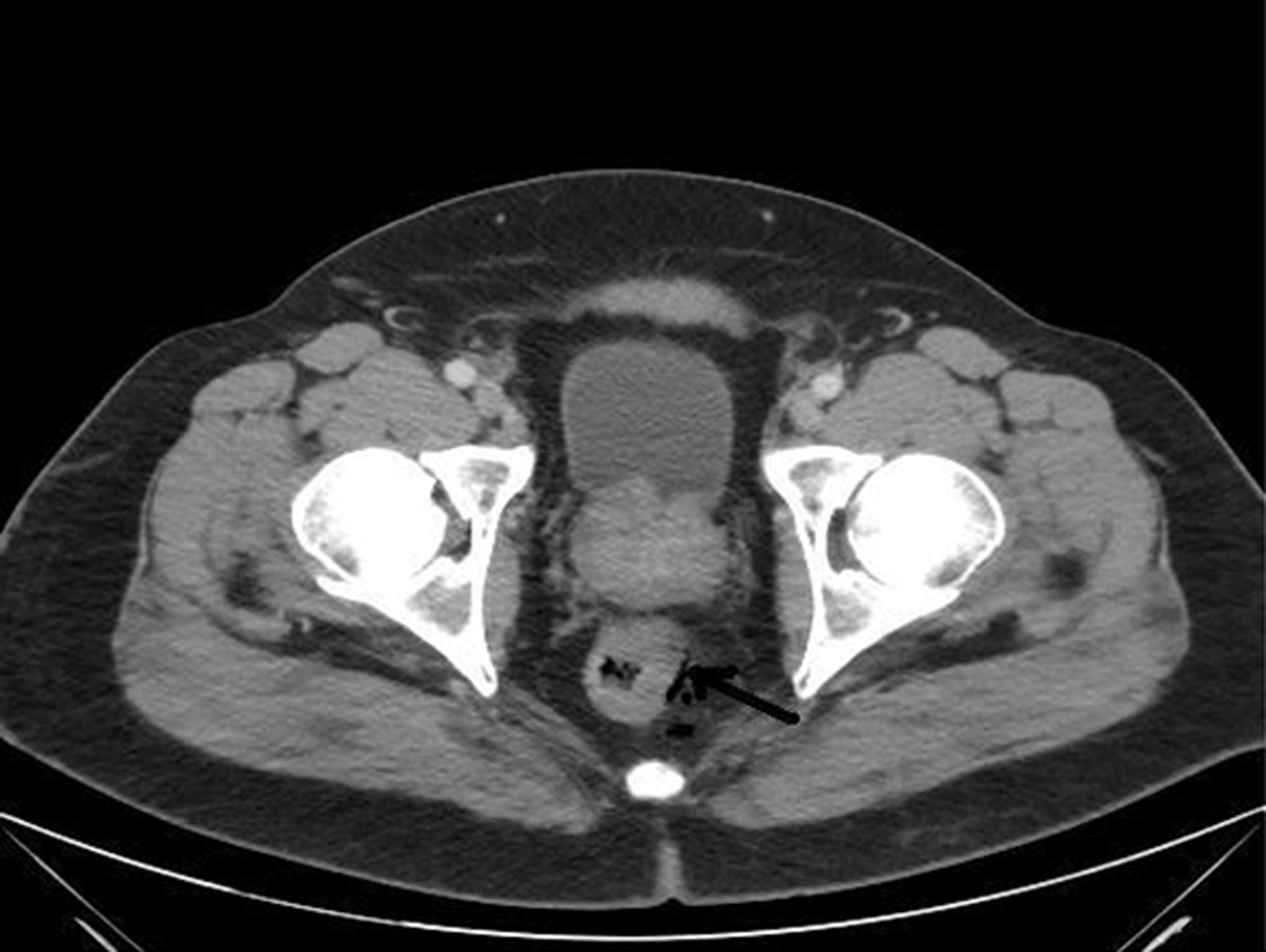 Figure 1 Computed tomography of the pelvis demonstrates a thickening of the left lower rectal wall with adjacent free gas. No pathologically enlarged lymphadenopathy was found. 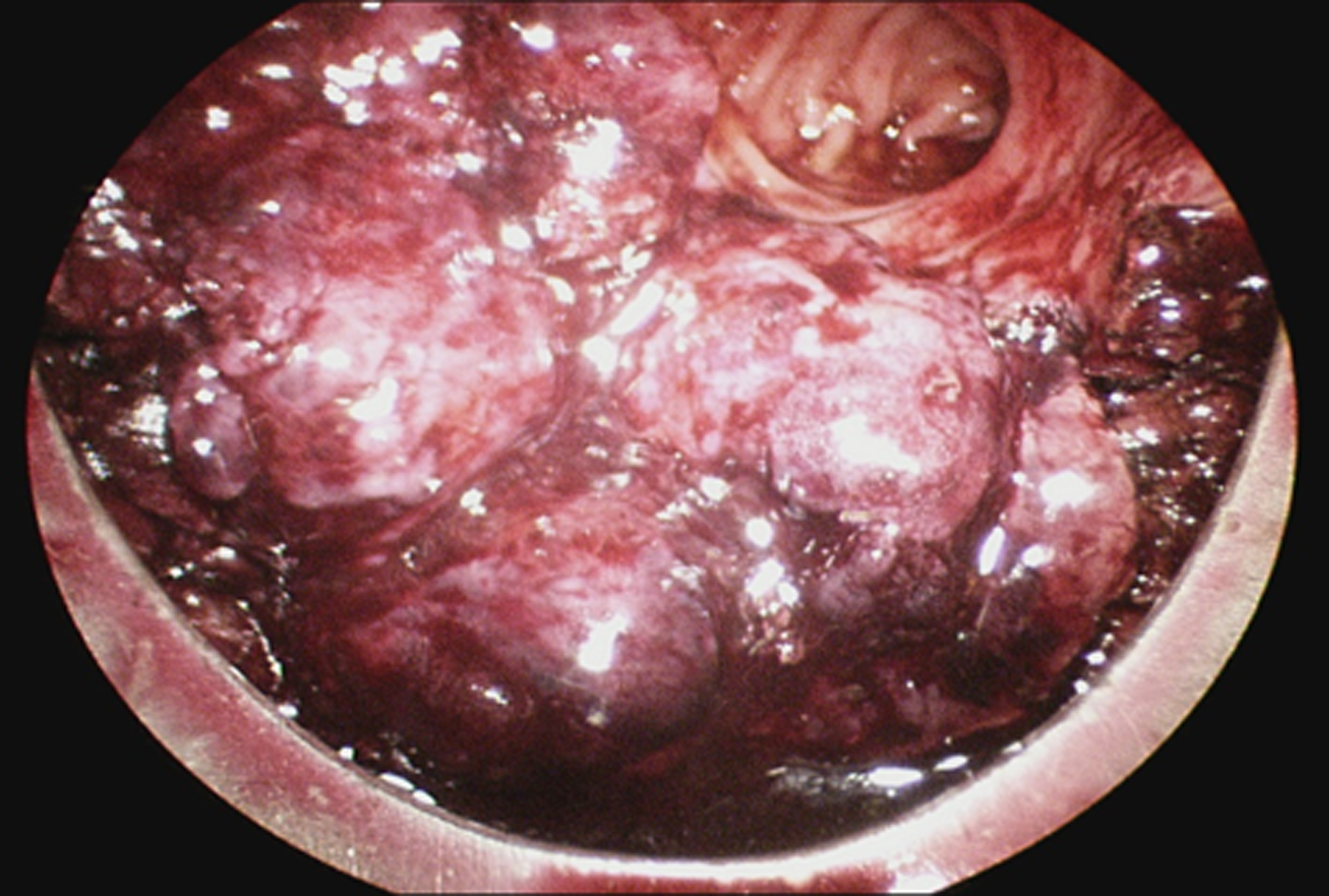 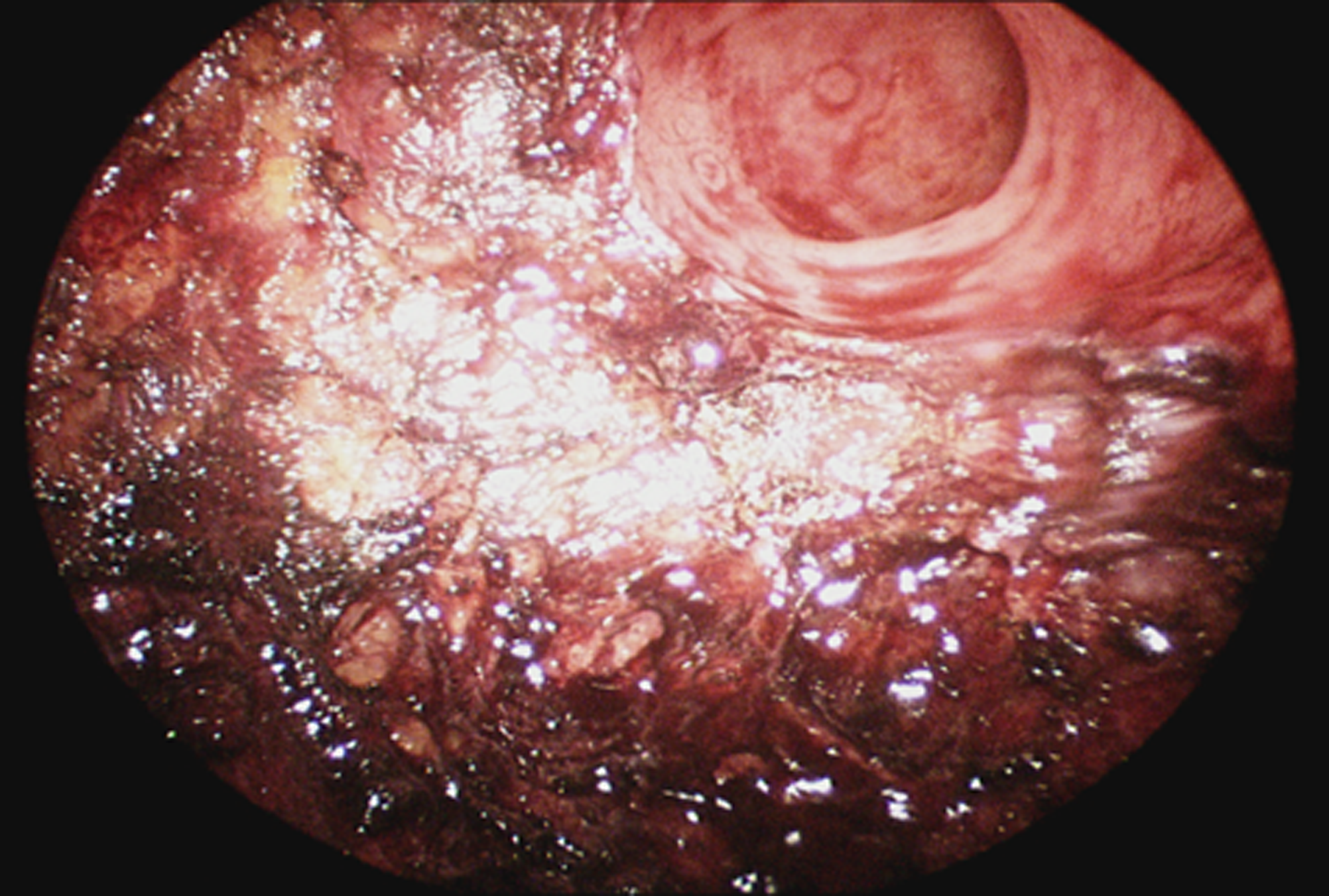  A                                         BFigure 2 Rectal amyloidoma before transanal endoscopic microsurgery excision (A) and rectal wall after full thickness excision of the mass (B). Little bleeding was noted during and after the procedure.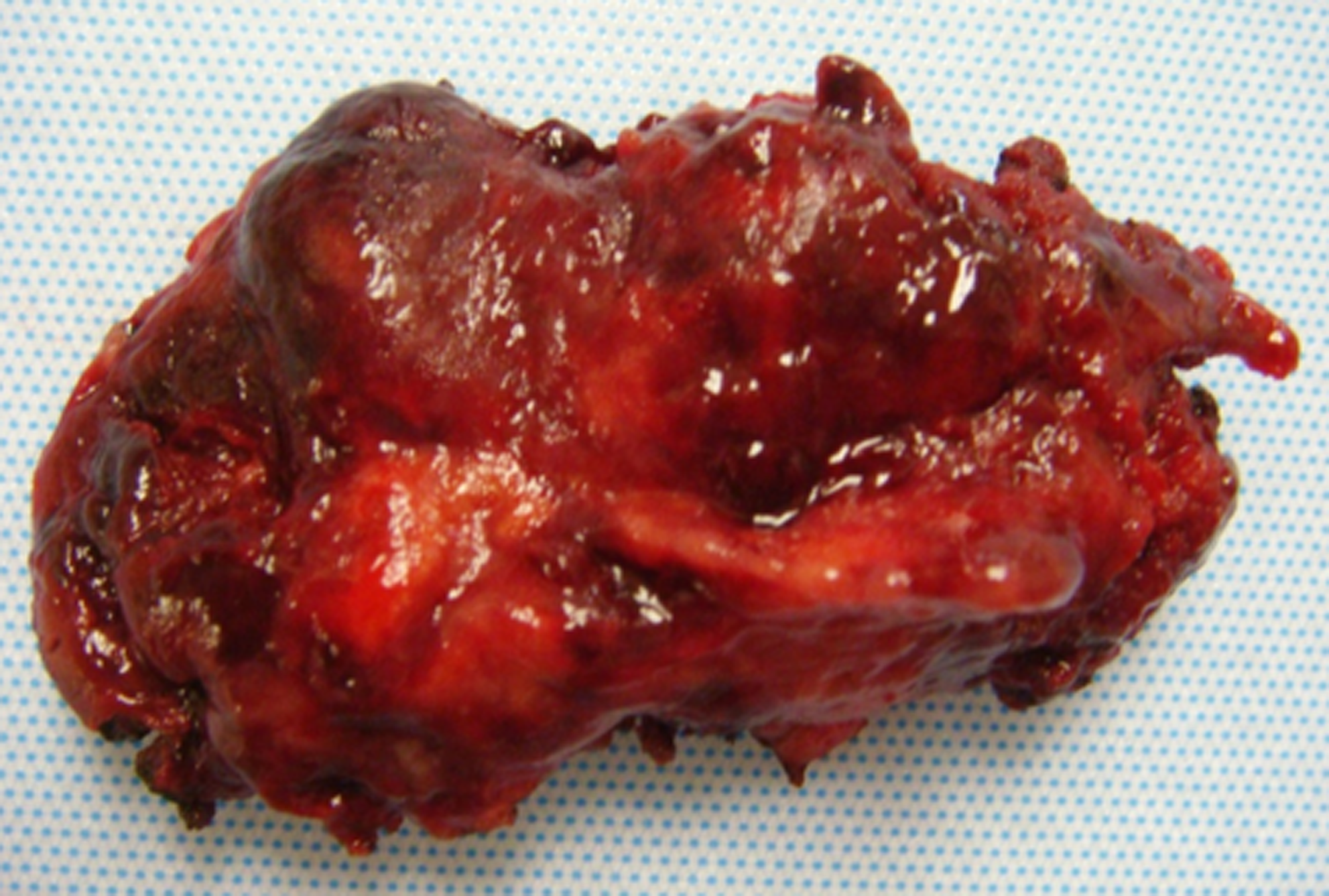 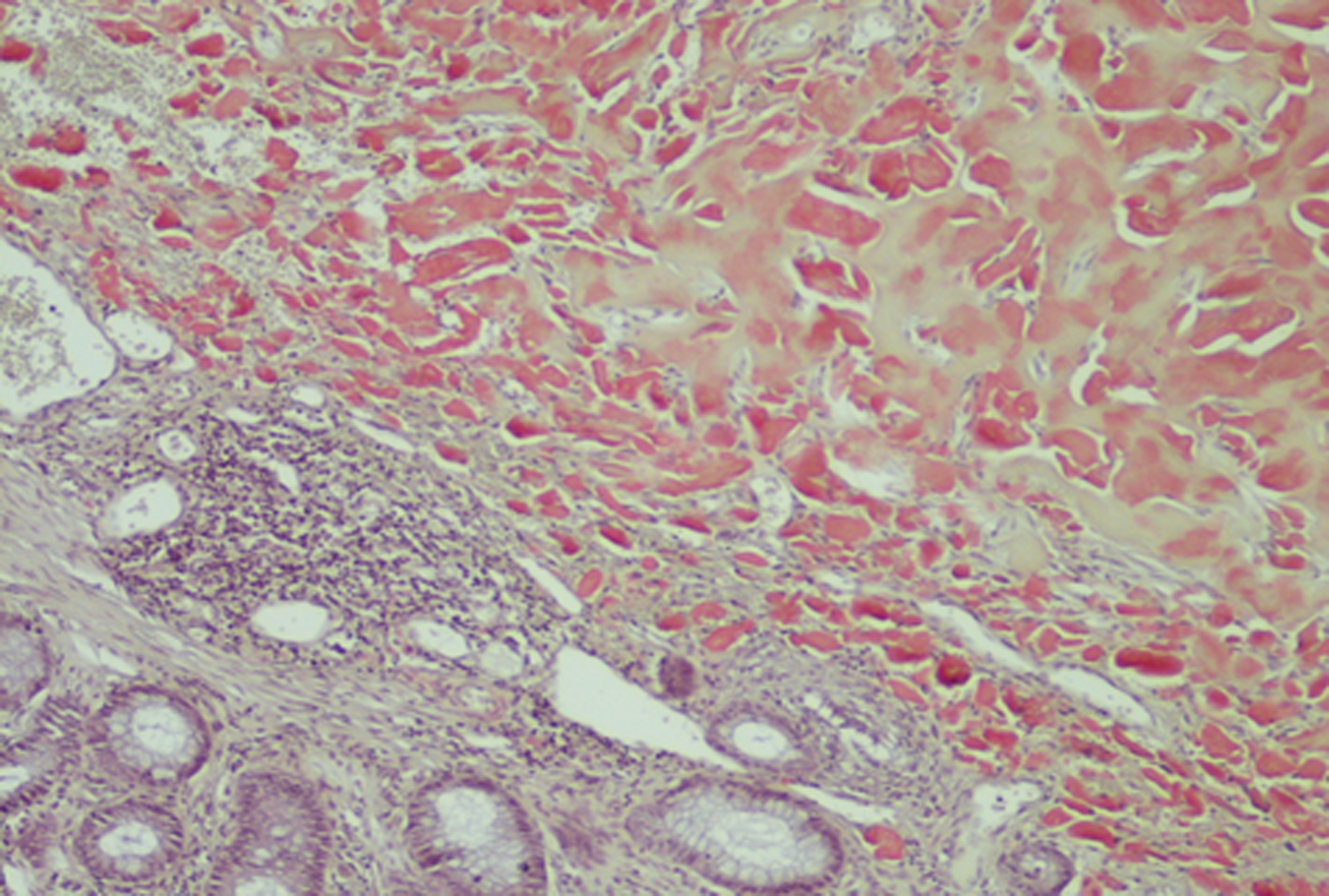 A                                   BFigure 3 Five cm amyloidoma specimen excised from the rectum 2 cm from the dentate line (A) and photomicrograph (40 x) demonstrating amyloid deposition with Congo red staining in rectal amyloidoma (b). Amyloid protein is seen as acellular, homogeneous, and eosinphilic material deposited uniformly throughout the mass.